I spent several weeks during spring 2019 studying from"I, Pierre Rivière Having Slaughtered My Mother, My Sister And My Brother"https://foucault.info/documents/foucault.pierreRiviere.foreword/First because I knew René Allio from "Les camisards",and I went to watch his film about that matter.https://www.ina.fr/video/CPD92002667Then I bought the collectiv book directed by Michel Foucault.In french, I mean:"Moi, Pierre Rivière, ayant égorgé ma mère, ma sœur et mon frère..."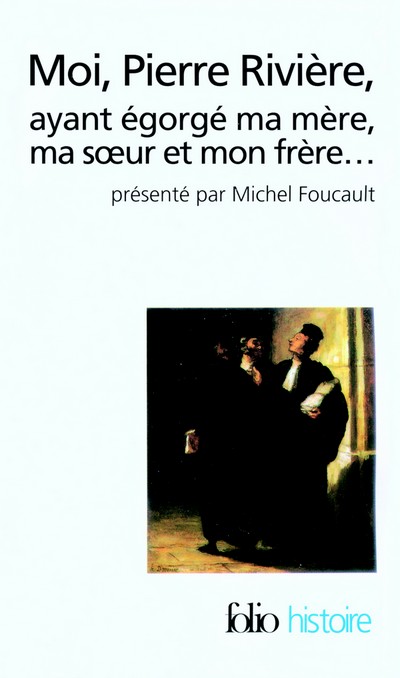 I made many studies by texts, sources, and 3D personnal videos  and 3D personnal objetcs.I had been also very excited to follow the trip Pierre Rivière did, after his murdering,and before he had been arrested.I did that with street view, from the map we could see in the book.Links here:http://mixed3d.net/artvrml/230317.htmand here:http://mixed3d.net/artvrml/300317.htmand here:http://mixed3d.net/artvrml/110517.htmand here:http://mixed3d.net/artvrml/180517.htmand here:http://mixed3d.net/artvrml/250517.htmand here :https://vimeo.com/362970114all my study is here:https://lartcommeonlaime.forumactif.org/t292-moi-pierre-riviere-ayant-egorge-ma-mere-ma-soeur-et-mon-frereHere the 3  canvas sent :http://mixed3d.net/foucault/foucaultdulenieu3canvasend.JPGAlain Duménieu, 28 septembre 2019